О внесении изменений в постановление администрации Ойкас-Кибекского сельского поселения Вурнарского района Чувашской Республики от 04.02.2019 г. № 6 «Об утверждении Порядка применения представителем нанимателя (работодателем) взысканий, предусмотренных статьями 14.1, 15 и 27 Федерального закона № 25-ФЗ "О муниципальной службе в Российской Федерации»В соответствии со ст. 27.1 Федерального закона от 2.03.2007 г. № 25-ФЗ «О муниципальной службе в Российской Федерации», администрация Ойкас-Кибекского сельского поселения Вурнарского района Чувашской Республики постановляет:Внести в постановление администрации Ойкас-Кибекского сельского поселения Вурнарского района Чувашской Республики от 04.02.2019 г. № 6 «Об утверждении Порядка применения представителем нанимателя (работодателем) взысканий, предусмотренных статьями 14.1, 15 и 27 Федерального закона № 25-ФЗ «О муниципальной службе в Российской Федерации» (далее – постановление) следующие изменения:в приложении к постановлению в Порядке применения представителем нанимателя (работодателем) взысканий, предусмотренных статьями 14.1, 15 и 27 Федерального закона № 25-ФЗ «О муниципальной службе в Российской Федерации» (далее – Порядок):пункт 8 Порядка изложить в следующей редакции:«8. Взыскания, предусмотренные статьями 14.1, 15 и 27 Федерального закона, применяются не позднее шести месяцев со дня поступления информации о совершении муниципальным служащим коррупционного правонарушения, не считая периодов временной нетрудоспособности муниципального служащего, нахождения его в отпуске, и не позднее трех лет со дня совершения им коррупционного правонарушения. В указанные сроки не включается время производства по уголовному делу.».Глава Ойкас-Кибекского сельского поселенияВурнарского района Чувашской Республики                                                          А.В.ПетровИсп. Шоркина Н.Н. 36-2-30ЧĂВАШ РЕСПУБЛИКИВАРНАР РАЙОНĚ 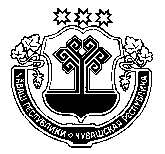 ЧУВАШСКАЯ РЕСПУБЛИКА ВУРНАРСКИЙ РАЙОН  УЙКАС КИПЕКЯЛ ПОСЕЛЕНИЙЕНАДМИНИСТРАЦИЕ ЙЫШАНУ7-мĕш апрель 2020 ҫ.   № 20Уйкас-Кипек ялĕАДМИНИСТРАЦИЯ ОЙКАС-КИБЕКСКОГО СЕЛЬСКОГОПОСЕЛЕНИЯ ПОСТАНОВЛЕНИЕ«7» апреля 2020 г.   № 20дер.Ойкас-Кибеки